Уважаемые руководители!На основании письма Министерства просвещения Российской Федерации                   от 23.03.2023 года № 06-517 «О проведении Всероссийского урока», в соответствии с пунктом 13 Плана основных мероприятий по подготовке празднования 200-летия со дня рождения А.Н. Островского, утвержденного Заместителем Председателя Правительства Российской Федерации Т.А. Голиковой 18 июля 2021 года, Департамент общего образования Томской области рекомендует организовать в общеобразовательных организациях проведение Всероссийского урока, посвященного 200-летию со дня рождения А.Н. Островского (далее – Всероссийский урок). Общеобразовательным организациям необходимо провести Всероссийский урок в срок с 03 по 19 апреля 2023 года, информацию по итогам проведения Всероссийского урока разместить в новостных разделах на сайтах образовательных организаций в сети «Интернет» (информация может быть размещена в официальных группах в социальных сетях). Также в срок до 20 апреля 2023 года необходимо заполнить отчетную информацию о проведении Всероссийского урока по ссылке: https://forms.yandex.ru/cloud/6424fdd673cee7050fb60202/.Для организации и проведения Всероссийского урока специалистами Федерального государственного бюджетного учреждения культуры «Всероссийский центр художественного творчества» разработан комплект методических материалов (в приложении к данному письму). Просим направить информацию в общеобразовательные организации и обеспечить проведение Всероссийского урока в школах.Приложение: в электронном виде.Степанов Евгений Валерьевич 8 (3822) 51 49 61 evs@edu.tomsk.gov.ruМаликова Людмила Анатольевна(3822) 51-33-60 120fz@edu.tomsk.gov.ruЗамятина Оксана Михайловна 8 (3822) 55 79 89 zamyatina@tpu.ru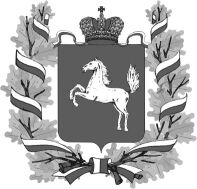 ДЕПАРТАМЕНТОБЩЕГО ОБРАЗОВАНИЯТОМСКОЙ ОБЛАСТИЛенина пр., д. 111, г. Томск, 634069тел/факс (382 2) 512-530E-mail: k48@edu.tomsk.gov.ruИНН/КПП 7021022030/701701001, ОГРН 1037000082778ДЕПАРТАМЕНТОБЩЕГО ОБРАЗОВАНИЯТОМСКОЙ ОБЛАСТИЛенина пр., д. 111, г. Томск, 634069тел/факс (382 2) 512-530E-mail: k48@edu.tomsk.gov.ruИНН/КПП 7021022030/701701001, ОГРН 1037000082778ДЕПАРТАМЕНТОБЩЕГО ОБРАЗОВАНИЯТОМСКОЙ ОБЛАСТИЛенина пр., д. 111, г. Томск, 634069тел/факс (382 2) 512-530E-mail: k48@edu.tomsk.gov.ruИНН/КПП 7021022030/701701001, ОГРН 1037000082778ДЕПАРТАМЕНТОБЩЕГО ОБРАЗОВАНИЯТОМСКОЙ ОБЛАСТИЛенина пр., д. 111, г. Томск, 634069тел/факс (382 2) 512-530E-mail: k48@edu.tomsk.gov.ruИНН/КПП 7021022030/701701001, ОГРН 1037000082778Руководителям муниципальных органов, осуществляющих управление в сфере образованияРуководителям областных государственных общеобразовательных организаций, в отношении которых Департамент общего образования Томской области осуществляет функции и полномочия учредителя   №  Руководителям муниципальных органов, осуществляющих управление в сфере образованияРуководителям областных государственных общеобразовательных организаций, в отношении которых Департамент общего образования Томской области осуществляет функции и полномочия учредителя на №   от  Руководителям муниципальных органов, осуществляющих управление в сфере образованияРуководителям областных государственных общеобразовательных организаций, в отношении которых Департамент общего образования Томской области осуществляет функции и полномочия учредителя Руководителям муниципальных органов, осуществляющих управление в сфере образованияРуководителям областных государственных общеобразовательных организаций, в отношении которых Департамент общего образования Томской области осуществляет функции и полномочия учредителя О проведении Всероссийского урока, посвящённого 200-летию со дня рождения А.Н. ОстровскогоО проведении Всероссийского урока, посвящённого 200-летию со дня рождения А.Н. ОстровскогоО проведении Всероссийского урока, посвящённого 200-летию со дня рождения А.Н. ОстровскогоО проведении Всероссийского урока, посвящённого 200-летию со дня рождения А.Н. ОстровскогоРуководителям муниципальных органов, осуществляющих управление в сфере образованияРуководителям областных государственных общеобразовательных организаций, в отношении которых Департамент общего образования Томской области осуществляет функции и полномочия учредителя И.о. начальника ДепартаментаВ.В. Скатова